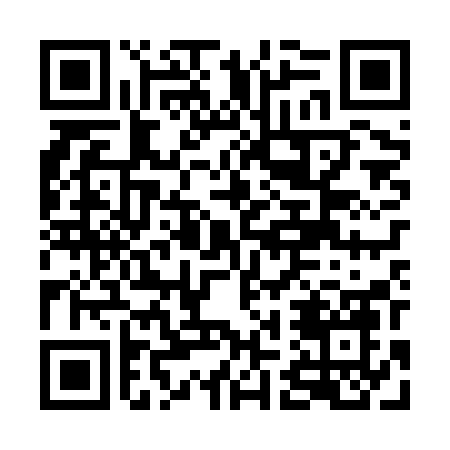 Prayer times for Kolonia Bocki, PolandWed 1 May 2024 - Fri 31 May 2024High Latitude Method: Angle Based RulePrayer Calculation Method: Muslim World LeagueAsar Calculation Method: HanafiPrayer times provided by https://www.salahtimes.comDateDayFajrSunriseDhuhrAsrMaghribIsha1Wed2:164:5512:255:337:5510:222Thu2:124:5312:245:347:5710:263Fri2:114:5112:245:357:5910:294Sat2:104:4912:245:368:0010:305Sun2:104:4712:245:378:0210:316Mon2:094:4512:245:388:0410:327Tue2:084:4412:245:398:0510:328Wed2:074:4212:245:408:0710:339Thu2:074:4012:245:418:0910:3410Fri2:064:3812:245:428:1010:3411Sat2:054:3712:245:438:1210:3512Sun2:054:3512:245:448:1410:3613Mon2:044:3312:245:458:1510:3614Tue2:034:3212:245:468:1710:3715Wed2:034:3012:245:478:1910:3816Thu2:024:2912:245:488:2010:3817Fri2:014:2712:245:498:2210:3918Sat2:014:2612:245:508:2310:4019Sun2:004:2412:245:518:2510:4120Mon2:004:2312:245:528:2610:4121Tue1:594:2112:245:528:2810:4222Wed1:594:2012:245:538:2910:4323Thu1:584:1912:245:548:3010:4324Fri1:584:1812:245:558:3210:4425Sat1:574:1612:255:568:3310:4426Sun1:574:1512:255:568:3510:4527Mon1:574:1412:255:578:3610:4628Tue1:564:1312:255:588:3710:4629Wed1:564:1212:255:598:3810:4730Thu1:564:1112:255:598:4010:4831Fri1:554:1012:256:008:4110:48